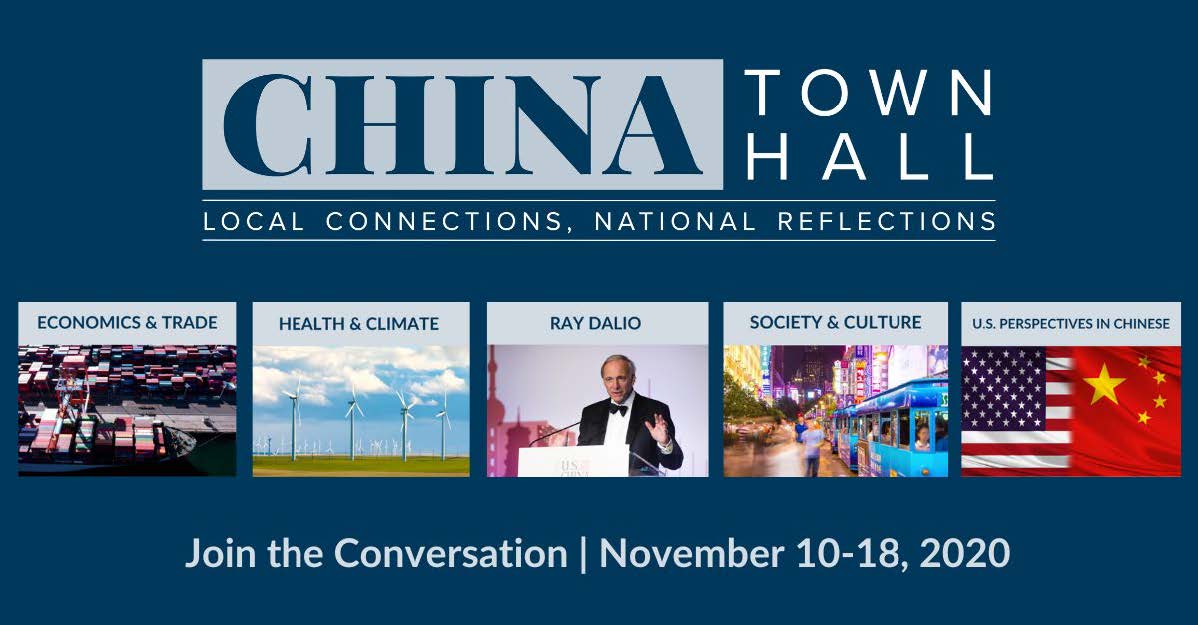 University of Oklahoma-East Asia Institute andNational Committee on U.S. China RelationsKeynote Webcast (livestream) Nov. 10 – 6:00 p.m. CST                                Mr. Ray Dalio – New York Times best-selling author                                Topic:  The Changing World Order:  Why Nations Succeed and Failwww.ncuscr.org/content/livestream                           Local Programming (Zoom) Nov. 10 – 7:00 p.m. CST                 Mr. Frank Jannuzi - President and CEO of the Mansfield Foundation.Topic:  Is China Really a Threat?        https://oklahoma.zoom.us/j/96217220705?pwd=YjhjbDE1N1FoMlBtSzVJVEJvelRKdz09      Additional Programs (Zoom) Nov. 12, 17, 18 – 6:00 pm CST         November 12, 6:00 p.m. CST:  Society & Culture 
    November 17, 6:00 p.m. CST:  Economics & Trade 
    November 18, 6:00 p.m. CST:  Health & Climate                                https://www.tfaforms.com/4855085?2020cthmpvrid=a1q3l00000EDvAQFor more information contact Rex Burnett | 918-660-3497 | rexburnett@ou.edu | https://ou.edu/cas/eai/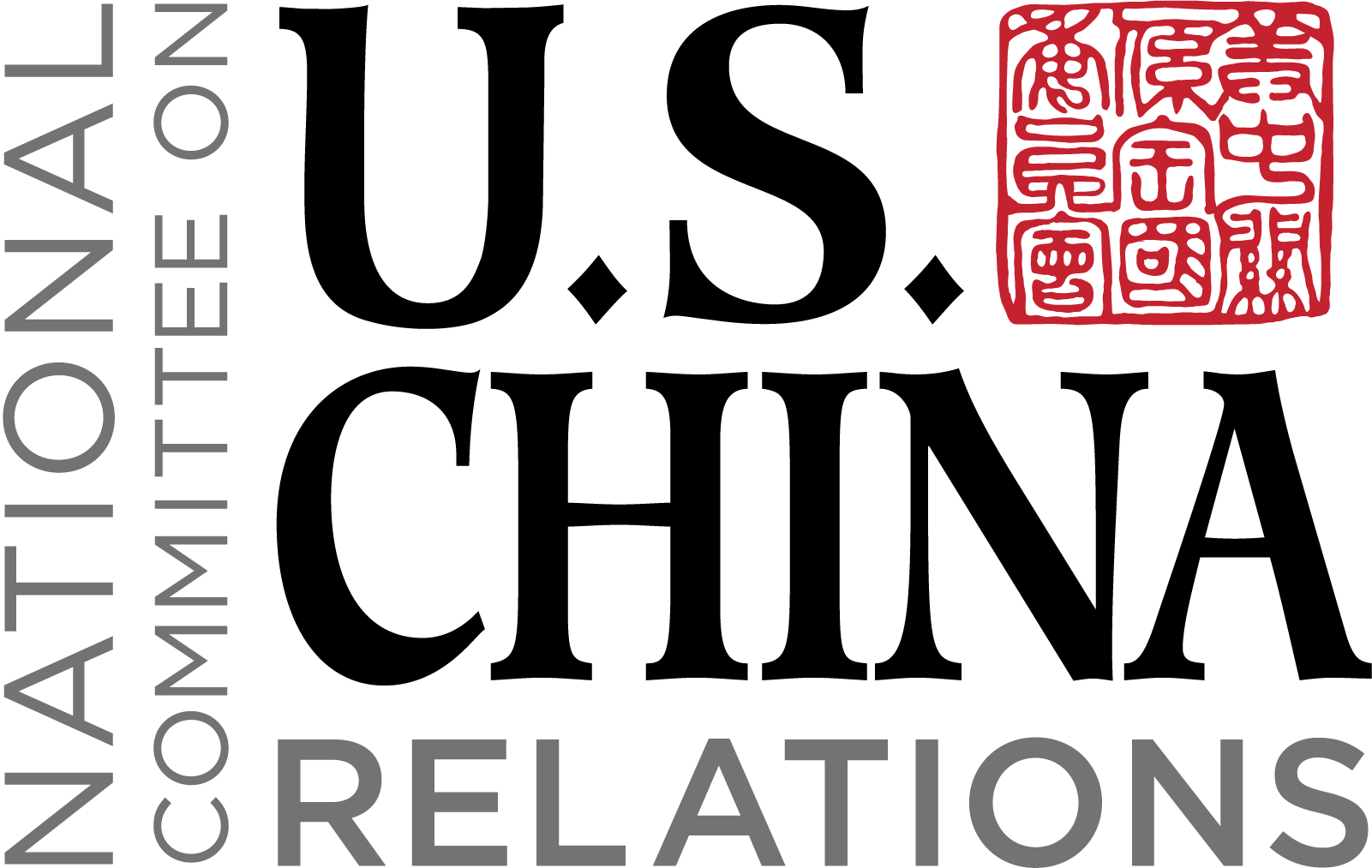 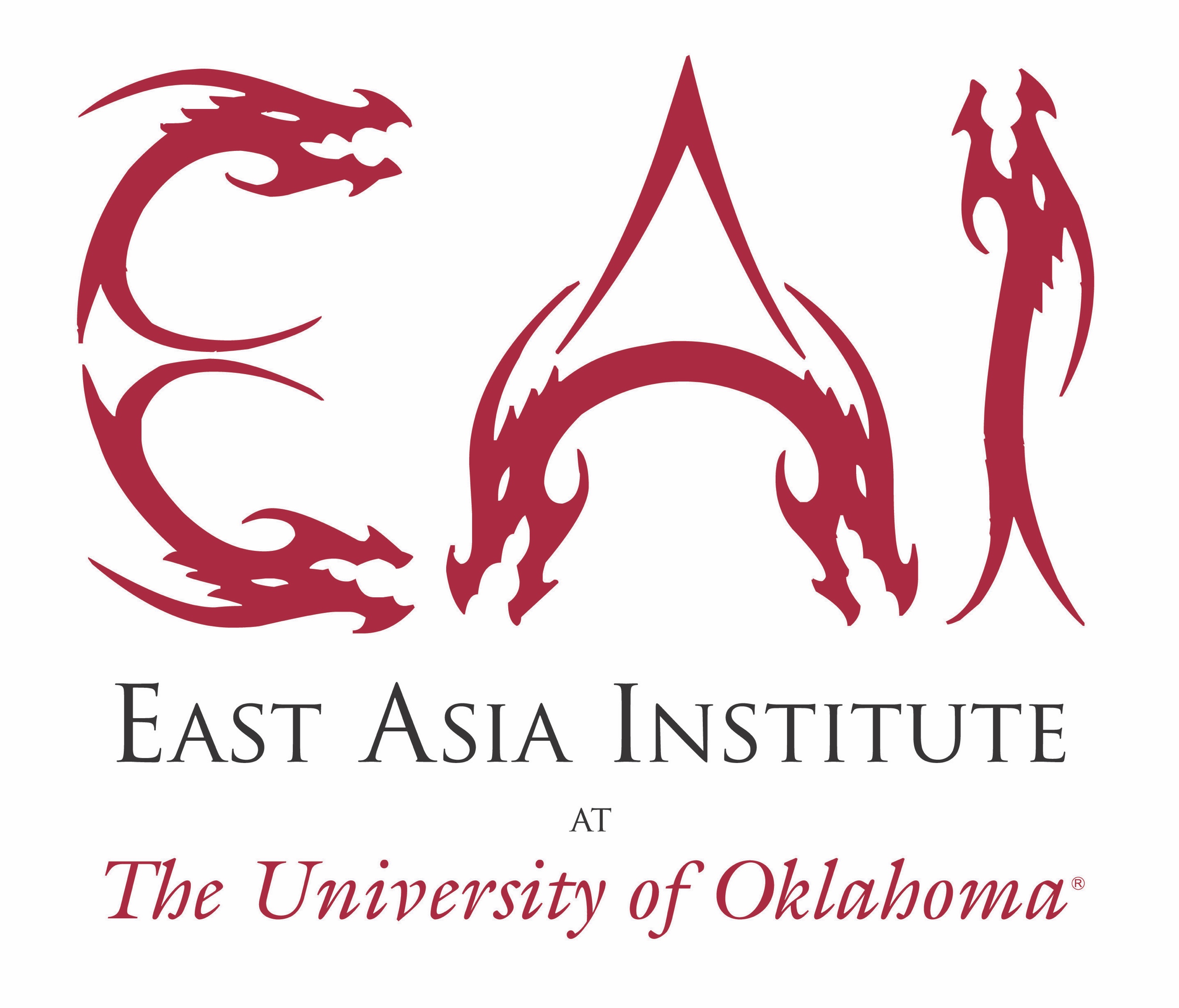 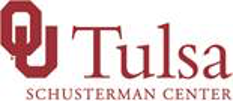 